СПИСЪК НА УЧАСТНИЦИТЕ В ДЕЛЕГАЦИЯТА ОТ ПРЕДСТАВИТЕЛИ НА КОРЕЙСКИЯ БИЗНЕССОФИЯ, 28 Март (сряда), х-л Маринела, зала София 1За KOTRA, www.kotra.bgКорейската агенция за насърчаване на търговията и инвестициите(KOTRA) е създадена през 1962 в Република Корея с цел осъществяване на националната политика за поддържане на търговския баланс и изграждане на устойчива икономика. През април 1989г. е открит КОТRА София офис, за да разшири обхвата на дейността си в областта на инвестициите, маркетинга и търговията. Днес KOTRA има търговски представителства в над 90 държави по целия свят. KOTRA осъществява търговски контакти между български и корейски компании посредством: База данни на потенциални бизнес партньори от българска и корейска страна. При запитване за търговски контакти KOTRA провежда маркетингово проучване за съответния сектор и предоставя конкретна информация за потенциалния вносител / износител. Организация на търговски мисии на корейски компании в България, както иОрганизация на участието на български компании на панаири и изложения в Република Корея.NoФИРМАЗА КОНТАКТИПРОДУКТИ1Korea Dental Solution Co., Ltd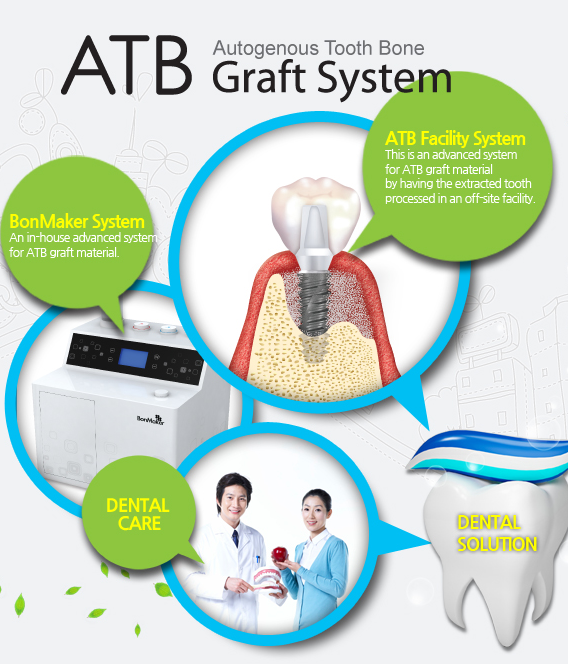 Web: www.bonmaker.krEmail: info@bonmaker.krMobile: +82 10-5566-8560Дентални продукти2Healcerion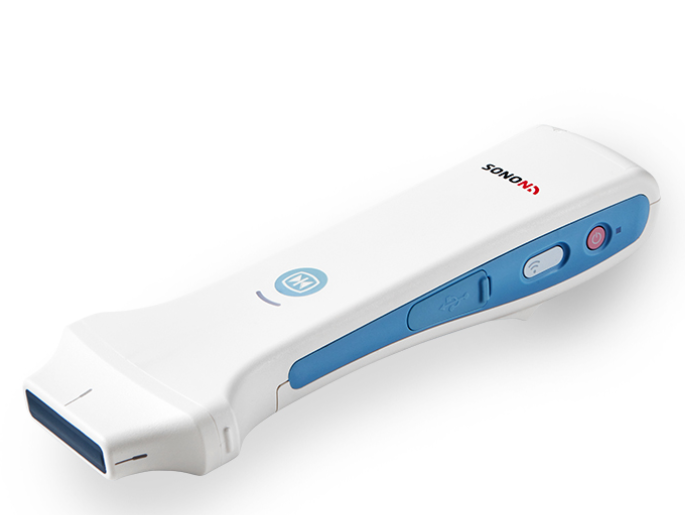 Web: WWW.HEALCERION.COMEmail: alicia@healcerion.comMobile: +82 10-4127-2949Преносими ехографи3Flowtech co., ltd.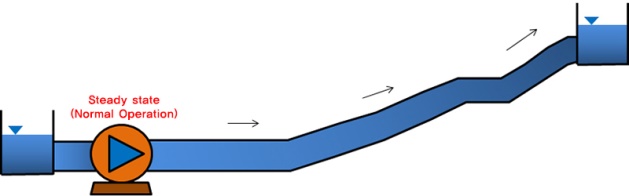 Web: www.flowtech21.co.krEmail: hmkim@flowtech21.co.krMobile: +8210-9298-0690Помпи за подводни води, съоръжения за пречистване на отпадни води4Hyun-Dae Fiber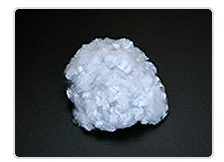 Web: www.hdfiber.comEmail: hdf7315@hanmail.netMobile: +8210-9060-7315Полиестерни влакна 5ACE INSTRUMENT CO.,LTD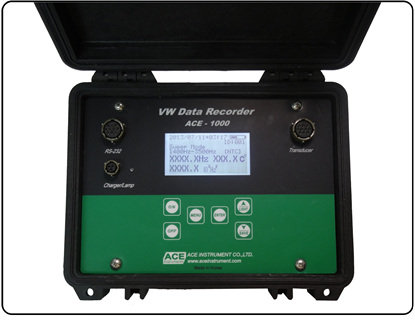 Web: www.aceinstrument.comEmail: acens@naver.comMobile: +8210-3083-0213Геотехнически инструменти6Ponaflex Corporation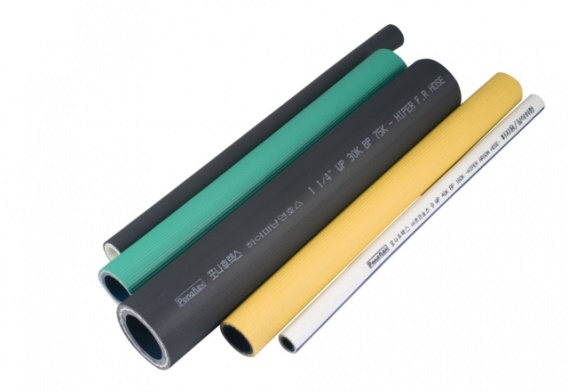 Web: www.ponaflex.co.krEmail: overseassale@ponaflex.co.krMobile: +8210-4899-2415PVC маркучи 7HyundaiRotem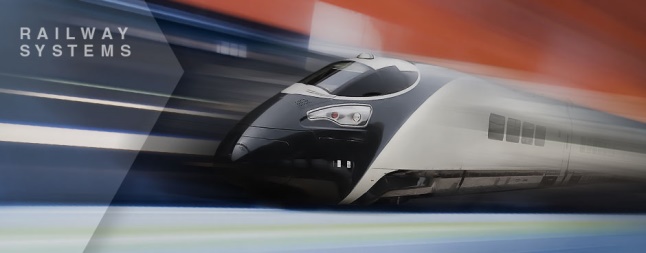 Web: www.hyundai-rotem.co.krEmail: yjkim2013415@hyundai-rotem.co.krMobile: 010-6370-1625Влакови композиции 8Packsko Co., Ltd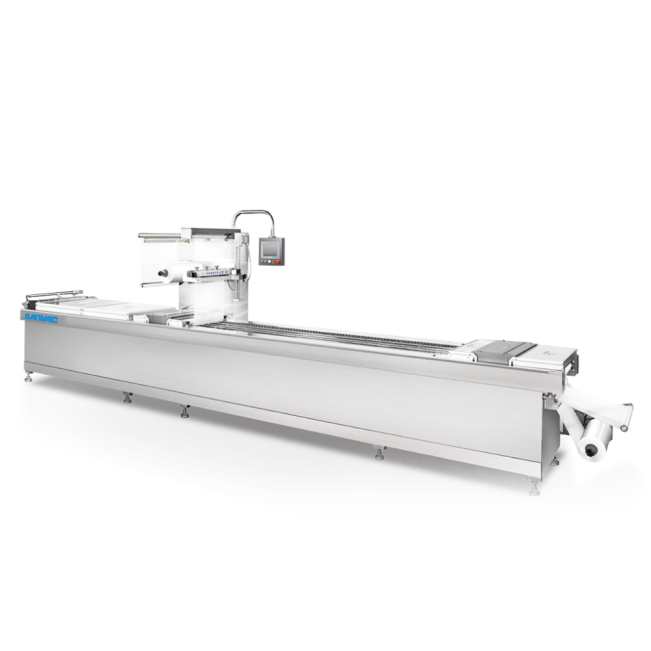 Web: www.packsko.comEmail: packsko@gmail.comMobile:  010-2747-8742Опаковачни машини 9MOM HEALTH CARE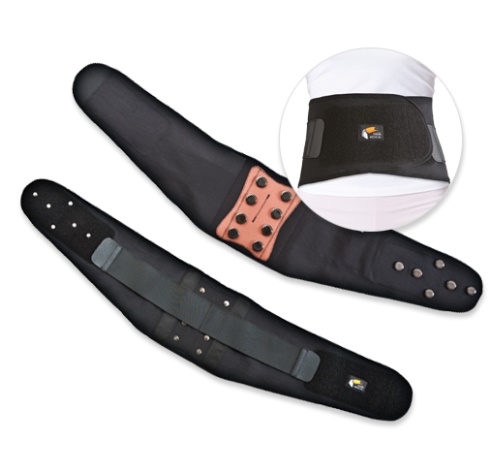 Web: momhc.comEmail: kbs7343@hanmail.netMobile: 010-7378-5529Ортопедични продукти10NS Retail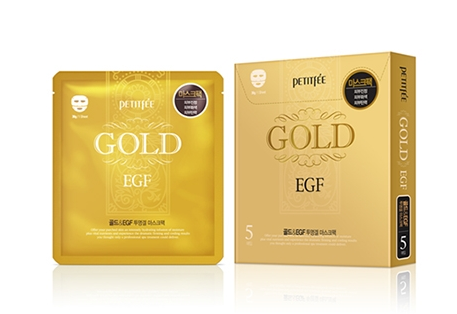 Web: www.petitfee.comEmail: export7267@gmail.comMobile: 010-3001-3251Козметични продукти 11DAEUN MEDICAL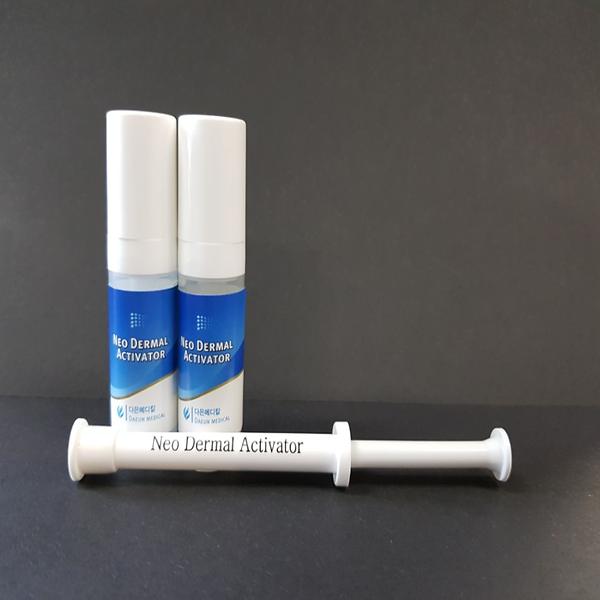 Web: www.daeunmed.comEmail: max6476@naver.comMobile: 010-5324-9805Лекарствени препарати за раби и контузии 